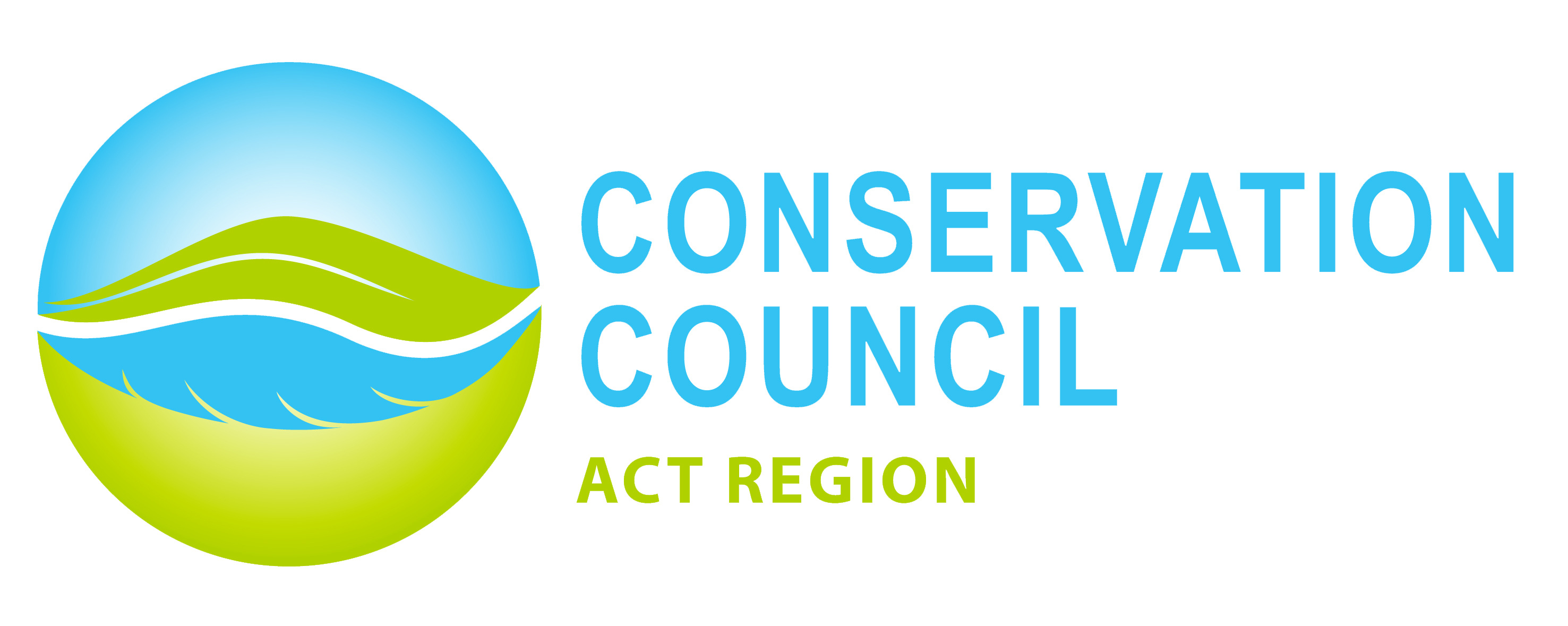 2019–2020 Membership FormNewsletter/communicationsMembership Fee ScheduleMembership is open to organisations with at least ten members, whose primary objectives include environmental conservation or protection.Member organisations are entitled to appoint nominated representatives, with voting rights. Annual fees are GST inclusive and vary depending on the number of members in the organisationPayment options (please tick one): Electronic transfer payment to:Bank Australia Account Name: CONSERVATION COUNCIL ACT REGIONBSB: 313 140, Account No: 12056682Please state your organisation’s name as a banking reference for us   Cheque made out to Conservation Council ACT Region and mailed to:
	 Conservation Council ACT Region, GPO Box 544 Canberra 2601Credit card payment over the phone - our office on 02 6229 3200Cash or cheque payment at our office (Office hours 9.30-4.30 Monday-Friday) 	 Lena Karmel Lodge Building, 14/26 Barry Drive, Canberra*Please complete second pageNominated Representatives(Email addresses and phone numbers are essential)Please refer to the table above to determine the appropriate number of nominated representatives for your organisation, namely: Under 50 members – one representative; 51-100 members – two representatives; over 100 members – three representatives. These people are your representatives at General Meetings of the Conservation Council.We ask that you nominate representatives who are able to stay in touch via email updates and act as a communications link. So it might be useful to fill in three names whatever your level of representation as email correspondence and our email newsletter will be sent to these representatives.Please return completed form to:Email:	Office.Manager@conservationcouncil.org.auPost:	Conservation Council ACT Region, GPO Box 544 Canberra ACT 2601Street Address: 	14/26 Barry Drive, Canberra (Lena Karmel Lodge)www.conservationcouncil.org.auFurther Information: 02 6229 3200Please retain a copy of your completed form as a receiptThank youOrganisation NameMailing AddressNumber of membersNumber of supportersNumber of supportersWebsiteAGM DateMeeting DatesName of contactEmailNewsletter name (if applicable)Newsletter deadlineTelephoneNumber of members (please circle)Representatives to CouncilMembership Fee (inc. GST)Under 50One$7551-100Two$120Over 100Three$140Main Rep NamePosition  EmailTelephone  Postal Address2nd Rep NamePosition  EmailTelephone  Postal Address3rd Rep NamePosition  EmailTelephone  Postal Address